     INTRODUÇÃONo período de 10/12/2019 a 30/12/2019 ocorreu consulta pública realizada no âmbito do Plano de Recursos Hídricos da Bacia Hidrográfica dos Afluentes Distritais do Rio Paranaíba e Entorno (PRH Paranaíba-DF). Esse processo faz parte da dinâmica participativa e da busca do envolvimento da sociedade no aprimoramento da elaboração do primeiro plano e bacia do Distrito Federal.A Consulta Pública nº 006/2019 teve como objetivo de obter subsídios e informações adicionais referente aos Produtos 6 – Plano de Ações e Programa de Investimentos.Foi disponibilizado o seguinte documento na consulta pública:   Produto 6 (http://www.adasa.df.gov.br/images/storage/consultas_publicas/CP_006-2019/Elaboracao_plano_recursos_hidricos.pdf)     CONTRIBUIÇÕES RECEBIDASNão foram recebidas contribuições por meio do endereço eletrônico  cp_006_2019@adasa.df.gov.br .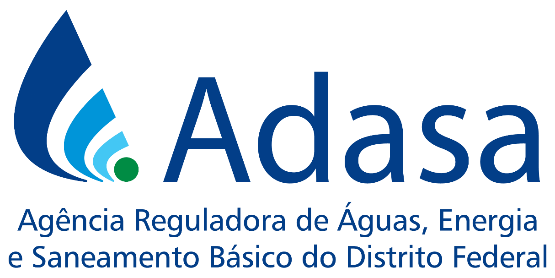 